Проект внесения изменений в проект планировки и межевания на застроенную территорию в кадастровом квартале 41:05:0101001 Елизовского городского поселения1. Образование земельного участка для ведения огородничества площадью 1698 кв.м, расположенного по адресу: Камчатский край,                           г. Елизово, ул. Ленина. 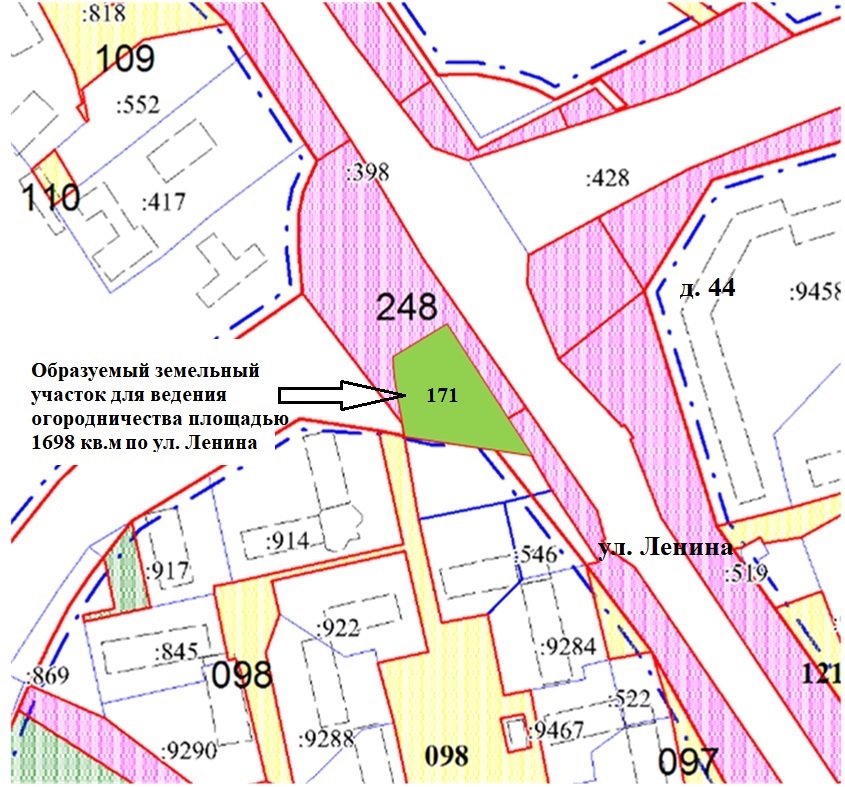 Геодезические данные образуемого земельного участка для ведения огородничества с условным номером 171 приложения А: Номер точкиXY1580115,391393701,422580129,41393724,353580076,21393761,024580083,961393706,825580115,391393701,42S = 1698 кв.м.